2019年五地侨联系统“不忘初心·侨情侨史”专题培训班  （山西、吉林、海南、北京市朝阳区、江苏省苏州市）工作手册中国侨联干部培训中心西北大学继续教育学院延安干部培训学院枣园分院2019年6月17日-26日·陕西目  录一、《关于在干部教育培训中进一步加强学员管理的规定》 …………1二、致各位同学的一封信…………………………………………………3三、教学管理与服务…………………………………………………4四、学员名单…………………………………………………………6五、日程安排………………………………………………………22六、教师简介………………………………………………………25七、现场教学注意事项……………………………………………………29八、西北大学简介………………………………………………………30九、西安行政区简介………………………………………………………32附件：入住须知…………………………………………………………37学员笔记……………………………………………………………38《关于在干部教育培训中进一步加强学员管理的规定》（中组发﹝2013﹞8号）为进一步加强学员管理、切实改进干部教育培训学风，按照《十八届中央政治局关于改进工作作风、密切联系群众的八项规定》及中央办公厅、国务院办公厅《实施细则》精神，结合干部教育培训工作实际，作出如下规定。一、无论什么级别的干部参加学习培训都是普通学员，必须端正学习态度，树立学员意识，严格遵守学习培训和廉洁自律的各项规定，把精力主要放在学习上，认真完成培训任务。干部管理部门和干部教育培训机构要对参训干部提出具体要求。二、干部在校学习期间，要住在学员宿舍，吃在学员食堂。学员之间、教员和学员之间不得用公款相互宴请。班级、小组不得以集体活动为名聚餐吃请。学员不得外出参加任何形式的可能影响公正执行公务的宴请和娱乐活动。对违反规定的学员予以退学处理。三、组织学员外出进行现场教学、实地考察调研等活动时，不准警车带路，不接受宴请，一律吃自助餐或便餐，不收受纪念品和土特产，不安排与学习无关的旅游和娱乐活动。对违反规定的，追究培训机构有关领导和带队负责人的责任。四、学员不准接受和赠送礼品、礼金、有价证券和支付凭证及土特产等，不得接待以探望为名的各种礼节性来访。学员之间不准以学习交流、对口走访、交叉考察、集体调研等名义互请旅游。对违反规定的学员，视情节轻重予以约谈提醒、通报批评或责令退学。对于接受和赠送贵重礼品、礼金、有价证券和支付凭证的，将有关情况通报干部主管部门和所在单位，按规定处理。五、学员参加学习期间不再承担所在单位的工作、会议、出国（境）考察等任务。如因特殊情况确需请假的，必须严格履行请假手续。累计请假时间超过总学时1／7的，按退学处理。未经批准擅自离校的，责令退学。六、学员必须自己动手撰写发言材料、学习体会、调研报告和论文等，不准请人代写，不准抄袭他人学习研究成果，不准秘书等工作人员“陪读”。对违反规定的学员，视情节轻重予以取消成绩、通报批评或责令退学。七、学员学习培训期间，不得留公车驻校，不得借用其他单位和个人的车辆“伴读”。对违反规定的学员，予以通报批评。八、学员在校期间及结（毕）业以后，一律不准以同学名义搞“小圈子”，不得成立任何形式的联谊会、同学会等组织，也不得确定召集人、联系人等开展有组织的活动。不得利用同学关系在干部任用和人事安排以及子女入学、就业、经商等方面相互提供方便、谋取私利。对违反规定的在校学员，牵头人予以退学处理，参与者予以通报批评；对结（毕）业后的学员，由有关部门严肃查处。九、干部教育培训管理部门和培训机构要厉行节约、勤俭办学，不得在高档宾馆、风景名胜区举办培训班，不得超标准安排食宿，不得发放高档消费品和纪念品，严禁借培训之名搞公款旅游。对违反规定的，追究主办单位领导人员责任。各级组织人事部门、干部教育培训机构和干部所在单位要高度重视，按照职责分工和干部管理权限，分级管理，分工负责，切实抓好学员管理工作。组织人事部门要将学员在校期间的主要表现记入个人档案，作为干部考核内容和任职、晋升的重要依据，对重点培训班次要派专人跟班。干部教育培训机构要完善规章制度，严格校规校纪，从紧安排教学，从严要求学员，教育引导教师、班主任、组织员等做好学员的服务和管理。干部所在单位要支持和鼓励干部参加学习培训，不安排工作，不派人看望，为干部集中精力搞好学习创造条件。各地区各部门要结合实际，研究提出贯彻本规定的具体措施，切实抓好落实。中央组织部将适时检查本规定落实情况。致各位同学的一封信尊敬的各位同学：您好！欢迎来到西北大学继续教育学院参加2019年五地侨联系统“不忘初心·侨情侨史”专题培训班（山西、吉林、海南、北京市朝阳区、江苏省苏州市），祝您在培训期间身体健康，心情愉快，顺利地完成学习考察任务。1.树立学员意识。自觉遵守西北大学的各项规章制度。请您放下紧张的工作、生活压力，静下心轻松地投入到学习研究中来，认真听讲，专心考察，开动脑筋，感悟思考，做到学有所悟，学有所获。2.请认真核阅培训日程安排，以便妥善安排学习和休息。3.为了表达对您和他人尊重，请提前10分钟乘车或进入教室。4.授课期间：⑴自觉遵守作息时间，按时上下课，不迟到，不早退，不旷课。⑵遵守课堂纪律，维护课堂秩序，不大声喧哗、不随意走动；不在教室里吸烟；不接打电话，关闭手机或将手机调至振动状态。上课期间不会客。⑶尊重老师，认真听课，勤记笔记，虚心求教，教学相长；团结同志，相互学习，取长补短，共同提高，学学相长。⑷严格请假制度，有事外出须向班组长请假，并告知领队。⑸讲究公共卫生，不乱丢烟头、纸屑，不随地吐痰；爱护公物，损坏东西照价赔偿。⑹维护良好形象，不进营业性休闲和娱乐场所，不酗酒、不赌博、不讲污言秽语。⑺就餐按需取食，厉行节约，杜绝浪费。⑻户外活动时应听从指挥，遵守交通规则，注意安全，防止发生意外事故。5．学习考察期间无特殊情况不要请假；确有特殊情况的，需填写《请假条》提交至培训主办方负责人，同意后方可离开，并按规定的时间返回。6．如果您有什么困难或需求，请及时与我们联系，欢迎您对我们的工作提出宝贵意见！西北大学继续教育学院                              2019年6月教学管理与服务●报到时间：2019年6月17日（周一）●住宿地点：西安：西北大学宾馆（办理入住需出示身份证）西安：宜尚酒店     （山西省侨联住宿）延安：中江酒店    （办理入住需出示身份证）●培训地点：西北大学宾馆多功能厅延安隆华花园酒店三楼多功能厅●用餐地点：西北大学萃园餐厅延安：中江酒店一楼餐厅●用餐时间：早餐：07:30-08:30午餐：11:30-13:30晚餐：18:00-19:30●专职班主任：●专职项目主管：贾晨楠  131 8612 0072（西北大学继续教育学院）                白  阳  176 0911 1977（延安干部培训学院枣园分院）在校期间有任何身体不适，可联系校医院：029-88302434山 西 省 侨 联 培 训 人 员 名 单吉 林 省 侨 联 培 训 人 员 名 单海 南 省 侨 联 培 训 人 员 名 单北 京 市 朝 阳 区 侨 联 培 训 人 员 名 单苏 州 市 侨 联 培 训 人 员 名 单中  国  侨  联  工 作 人 员 名 单王  晖  女  中国侨联干部培训中心培训处处长　　　　 13501120707程  宏  女  中国侨联干部培训中心办公室副主任　　　 13901008462侯竣译  男  中国侨联干部培训中心办公室干部          13795598888日  程  安  排具体时间和课程安排可能根据实际情况调整教师简介习近平关于加强改进统战工作的重要思想解永强解永强，陕西社会主义学院教研室主任、教授，《陕西社会主义学院学报》主编。中国人民政协理论研究会理事、第四届中国统一战线理论研究会理事、中国政党制度研究中心理事、陕西省人民政协理论与实践研究会常务理事、陕西科学社会主义学会常务理事、陕西省统一战线智库专家。中央统战部授予全国统一战线干部教育“优秀教师”。长期从事统一战线、中国特色社会主义发展道路教学与理论研究。出版专著、教材《中国特色的社会主义与人民政协》、《邓小平理论与统一战线》、《中国特色的政党监督研究》《统一战线与多党合作》、《人民政协概论》等十多部。在省级以上公开刊物发表有关统一战线、多党合作等论文100多篇。牢记初心使命，努力做好新时代侨务工作王元琪王元琪，男，西北大学副教授，博士。主要从事马克思主义理论与教学研究。为本科生、研究生讲授“马克思主义基本原理概论”、“马克思主义与社会科学方法论”、“中国近现代思想史专题研究”等课程。著有《中国现代社会转型研究》、《变与不变：马克思主义中国化百年历程》、《在大学生中开展马克思主义大众化途径研究》等论著。承担教育部、陕西省社科联、教育厅等科研课题多项。获教育厅、西安市政府等多项奖励。积极参与社会活动，现为陕西省慈善协会理事。侨务工作者精神沃土与文化牵绊肖云儒肖云儒，著名文化学者、书法家、教授，研究员。祖籍四川广安，1940年11月生于江西赣州于都县，现定居陕西西安。1961年毕业于中国人民大学新闻系 。享受国务院政府特殊津贴突出贡献专家，陕西省文联副主席，陕西省有突出贡献专家，陕西省德艺双馨艺术家。国家有突出贡献专家，享受国务院特殊津贴。兼任中国西部文艺研究会会长。被聘任为西安交通大学、西北大学、陕西师范大学、西安建筑科技大学等七所大学的教授和研究生导师。历任陕西日报社文艺部记者，陕西省文联党组成员、副主席，研究员。中国文联委员，中国西部文艺研究会会长，中国小说学会副会长，陕西省政协委员、评论家协会主席，西部新闻文化艺术研究院名誉院长。享受政府特殊津贴，并被人事部评为国家级有突出贡献专家。1961年开始发表作品。1983年加入中国作家协会。现为西安外事学院人文学院（文化产业学院）名誉院长。大秦帝国的崛起与衰亡徐卫民职称：博士生导师学历：1984年从陕西师范大学历史系本科毕业，1989年陕西师范大学战国秦汉史硕士毕业；1989年到秦始皇兵马俑博物馆工作，1999年陕西师范大学历史地理所获得博士学位。任职履历：先后在渭南教育学院、秦始皇兵马俑博物馆、西北大学文博学院工作，现在文化遗产学院任教。兼任中国秦汉史研究会副会长，中国古都学会常务理事，陕西省文史馆研究员，秦文化研究会会长，陕西省司马迁研究会常务副会长，陕西省秦俑学研究会副会长等。学术活动：主持国家社科基金“秦汉都城与自然环境关系研究”、“秦汉帝陵制度研究”和教育部重大攻关项目“中国历代长城研究”子项目“秦汉长城研究”，国家社科基金重大项目“军事考古学研究”子项目“中国古代城防体系考古学研究”、国家重大社会科学基金委托项目“海昏侯墓考古发掘与历史文化资料整理研究”子项目“海昏侯墓与江南大型汉墓比较研究”、陕西省社科基金“陕西帝王陵墓志”等项目。先后去日本、韩国，以及中国台湾等地参加学术交流活动。所获奖励：先后获得陕西省哲学社会科学三等奖奖4次和西安市多项奖励。研究方向：秦汉历史与考古、历史地理学、文化遗产学。开设课程：中国古代史、中国历史地理，文化遗产与区域经济发展、文化遗产保护经典案例评析等。现场教学注意事项本次培训安排的现场教学活动是教学计划的一部分，希望学员认真对待，圆满完成学习任务。为此，特提出如下注意事项：（一）增强组织观念，遵守纪律，听从指挥，不要擅自行动，注意维护集体形象和荣誉。（二）出发前检查携带好学员证和个人身份证。（三）参加现场教学活动期间，请佩戴学员证并注意保存，避免遗失。学员应当遵守公共秩序，遵守社会公德。通过路口或者横过道路，应当走人行横道或者过街设施；通过有交通信号灯的人行横道，应当按照交通信号灯指示通行；通过没有交通信号灯、人行横道的路口，或者在没有过街设施的路段横过道路，应当在确认安全后通过。（四）现场教学过程中，由各组组长负责具体事务。如遇问题，请随时向培训班工作人员汇报，以便及时解决。（五）注意保管好随身携带的钱物，确保安全出行、安全返回。（六）注意天气变化，及时增减衣服。（七）本人视身体情况备好常用药品，如晕车宁、速效救心丸、降压药等。学员参加现场教学活动过程中如有不适，请及时与培训班工作人员联系。（八）现场教学当天严格按照教学日程安排进行。请学员提前10分钟到达乘车地点候车。西北大学简介西北大学肇始于1902年的陕西大学堂和京师大学堂速成科仕学馆。1912年始称西北大学。1923年改为国立西北大学。1937年西迁来陕的国立北平大学、北平师范大学、北洋工学院和北平研究院等组成国立西安临时大学，1938年改为国立西北联合大学，1939年复称国立西北大学。新中国成立后为教育部直属综合大学。1950年复名西北大学。1958年改隶陕西省主管。1978年被确定为全国重点大学。现为首批国家“世界一流学科建设高校”，国家“211工程”建设院校、教育部与陕西省共建高校。在长期的发展历程中，西北大学形成了“发扬民族精神，融合世界思想，肩负建设西北之重任”的办学理念，汇聚了众多名师大家，产生了一批高水平学术成果，培养了大批才任天下的杰出人才，享有良好的学术声誉和社会声望，被誉为“中华石油英才之母”“经济学家的摇篮”“作家摇篮”。                      学校现有太白校区、桃园校区、长安校区三个校区，总占地面积2360余亩。现有23个院（系）和研究生院，86个本科专业。学校现有24个博士学位授权一级学科、37个硕士学位授权一级学科、14个专业学位授权类别。现有1个一级学科国家重点学科（涵盖5个二级学科）、4个二级学科国家重点学科和1个国家重点（培育）学科，22个博士后科研流动站。学校拥有1个国家重点实验室、1个国家工程技术研究中心，3个国家国际科技合作基地，1个高等学校学科创新引智计划（简称“111计划”）基地，1个国家创新人才培养示范基地，3个国家地方联合工程研究中心，1个省部共建国家重点实验室培育基地，7个国家级实验教学示范中心，1个国家级虚拟仿真实验教学中心，7个国家级人才培养基地并设有国家大学生文化素质教育基地，39个省部级理工类科研基地和17个省部级人文社科研究基地。现有教职工2740人，其中中科院院士3人，双聘院士（教授）10人，国际科学史研究院院士1人，“长江学者奖励计划”专家20人，国家“千人计划”项目入选者17人，国家“万人计划”项目入选者12人，国家杰出青年科学基金获得者9人、国家优秀青年科学基金获得者9人，国家“百千万人才工程”人选14人，国家级教学名师5人，教育部新世纪优秀人才支持计划21人，科技部“中青年科技创新领军人才”5人。全日制在校生25467人，其中全日制本科生13526人，研究生7592人，留学生1036人。学校先后获得国家自然科学奖一、二等奖，国家技术发明奖二等奖，国家科技进步奖二等奖，“长江学者”成就奖一等奖、中国专利金奖等重大科技奖励。学校十分重视对外科技文化交流，已与美、英、法、德、日等20余个国家及地区的100余所大学、科研机构建立了友好合作关系。《大英百科全书》曾将西北大学列为世界著名大学之一。西安行政区简介西安是国务院公布的首批国家历史文化名城，有周、秦、汉、隋、唐等在内的13个朝代在此建都，是世界四大古都之一，中国古都学会认定的中国建都朝代最多、帝都历史最长的古都。曾经作为中国首都和政治、经济、文化中心长达1100多年。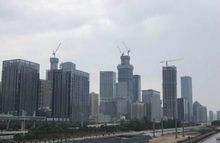 早在100万年前，蓝田古人类就在这里建造了聚落；7000年前仰韶文化时期，这里已经出现了城垣的雏形；2008年，西安高陵杨官寨出土距今6000余年的新石器时代晚期城市遗迹，被选为当年中国考古发现之首，这是中国发现的迄今最早的城市遗址，也将西安地区城市历史推进到6000多年前的新石器时代晚期。远古时代，“蓝田猿人”就在这里繁衍生息；新石器“半坡先民”在此建立部落，半坡人的经济生活中，农业生产占有很重要的地位，他们焚毁树木，开垦农田，种植粟等旱地作物。当时人们从事生产活动所使用的工具是石头、兽骨、鹿角和陶片等制造的。除粮食生产外，半坡人也已开始种植蔬菜。家畜饲养业在当时已出现了，当时养的牲畜有猪和狗两种，以猪为主。打猎、捕鱼也是当时一项重要的生产活动。1957年在考古发掘的基础上，就地建成了西安半坡博物馆，于1958年4月建成并正式对外开放，是中国第一座新石器时代遗址博物馆，也是新中国第一座史前聚落遗址博物馆。博物馆面积约3000平方米，有半地穴式的房屋、窖穴、圈栏及起防护和泄洪作用的大围沟等遗迹，比较完整的保留的半坡原始社会村落的原貌。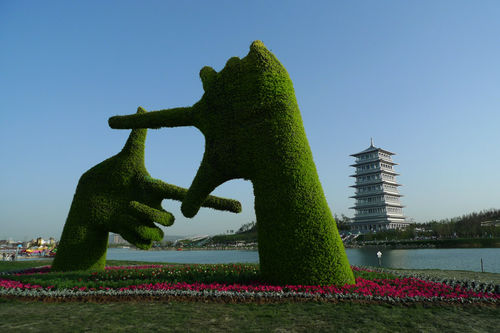 西安，在西周时称为“丰镐”。“丰镐”，是周文王和周武王分别修建的丰京和镐京的合称。西周伯姬昌（周文王）在今西安城西南营建丰京，将臣民从岐山周原迁于此。又命子姬发（周武王）在沣水东岸营建镐京。后者为政治中心，前者为宗教、文化中心，合称“宗周”，为西安建城之始。武王灭商建立周王朝后，以丰镐为都，为西安作为都城之始。西周初期的“成康之治”标志着中国奴隶制社会进入鼎盛时期。公元前841年，镐京“国人暴动”是中国历史是最早的大规模群众暴动驱逐国王事件。秦都城咸阳，阿房宫大部分面积在今西安市境内，兵马俑和秦陵在今西安市境内（位于西安市临潼区）。秦宗庙在渭河南岸荆轲刺秦王，就发生在秦章台宫（后来的汉未央宫前殿）；秦代宫殿布局还没有形成宫城、皇城和三大殿的布局。秦咸阳城地跨渭河南北。公元前202年，刘邦在长安（今西安城西北郊汉城）建立西汉王朝。刘邦定都关中，取当地长安乡之含意，立名“长安”，意即“长治久安”。汉长安城位于渭河以南的关中平原上，面积约36平方公里。在西汉时期，作为首都的长安城一直是全国的政治、经济和文化中心，也是中国历史上第一座规模庞大、居民众多的城市。汉长安是在秦咸阳遗址基础上建立起来的，《史记》：“汉长安，秦咸阳也”，张衡《西京赋》云：西汉长安“乃览秦制，跨周法”，《三辅黄图·序》也云：“武昭，治咸阳，因以汉都”。《旧唐书 地理志》说：“京师，故秦之咸阳，汉之长安也。”秦咸阳从惠文王以后，就不断向南扩展，在渭河以南修建了章台、兴乐宫、甘泉宫、信宫、阿房宫及七庙等建筑。刘邦夺得天下后，经娄敬、张良等的劝说，建都长安。修缮秦的兴乐宫而改为长乐宫，在秦章台基础上建未央宫。即汉长安城是在秦都咸阳基础上建立的，说明在都城选址上是汉承秦制的。 汉朝宫阙均在今西安市汉城保护区内，位于北二环以北，而汉代的武帝文帝景帝陵墓，在今咸阳市境内。丝绸之路开通后，长安成为东方文明的中心，史称“西有罗马，东有长安”。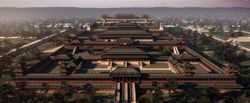 新朝始建国元年（9年），王莽称帝，曾改都城长安为“常安”。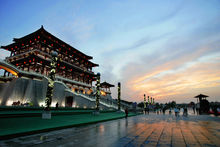 隋开皇二年（582年），隋文帝颁令在汉长安城东南的今西安城址营建新都大兴城。隋开国之初，都城仍在长安旧城，因久经战乱，残破不堪。因此，隋文帝放弃龙首原以北的故长安城，于龙首原以南汉长安城东南选择新址，建造新城大兴城。唐朝定都长安后，改隋大兴城为长安城，并进行了增修和扩建。贞观八年（634年），在原外郭城东北龙首原上营建大明宫。之后又不断修建城墙、城楼、兴庆宫等建筑。宫城完全与今西安市重合，皇宫与今西安市明城墙重合。唐代帝王陵，如昭陵、乾陵等则大部分在今咸阳市境内。而在唐代，唐十八陵全部在京兆府的辖县内，乾陵是京兆府奉天县。 自隋文帝开皇二年（582年）开始，至唐高宗永徽五年（654年）基本就绪，历时72年。城市面积84.1平方公里，布局规划整齐，东西严格对称，分宫城、皇城和外廓城三大部分。长安城市结构布局充分体现了封建社会巅峰时期的宏大气魄，在中国建筑史、城市史上具有划时代影响。五代时，后梁改京兆府为雍州，设大安府，后唐改大安府为京兆府。宋代置陕西路，后置永兴军路。赵匡胤统一中国后，曾经有意迁都长安，最后由于部下反对，只得放弃。金代改永兴军路为京兆府路。元初，长安城的范围依然沿用五代初期唐长安城被毁后节度使韩建所重建的“新城”，并使用京兆府的名称。至元九年（1272年），元世祖封其三子忙哥为安西王，镇守其地，建安西王府。至元十六年（1279年）遂该京兆府为安西路。后来由于发生安西王叛乱，安西国被撤。皇庆元年（1312年），又改安西路为奉元路。据李好文在《长安志图》中所绘《奉元城图》，四面仅各一门，南门偏东，北门偏西，东西两门也不对称，城内建筑也无对称格局。市场集中在城内西北隅，有马市、羊市和秦川驿等。东北隅有太子府（明秦王府）、城隍庙、察院等。马可波罗于至元十二年（1275年）游历于此，写到：“城甚壮丽，为京兆国之都会…此城工商繁盛，产丝多，居人以制种种金锦丝绢……凡人生必需之物，城中皆有，价值甚贱。”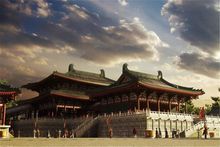 明代形成了西安的格局，西安的名称也源于明代。明洪武二年（1369年）三月，大将军徐达进兵奉元路，改奉元路为西安府。洪武三年（1370年），朱元璋封次子朱樉为秦王。同年西安府城东北隅开始营建秦王府。秦王府时称“王城”，后讹为“皇城”，明洪武七年至十一年新修了城垣，洪武十三年（1380年）和洪武十七年（1384年）分别修建鼓楼钟楼，其位置也与元代的敬时楼和钟楼无异。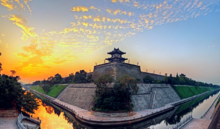 洪武二十四年（1391年）朱标西巡西安后，曾经提议迁都西安，不过他回到南京之后便病死。清代西安城内设置依旧，但在城东北修建一座满族驻防城，在城东南修建了汉军驻防城，以及增加了钟楼西南的总督布院署等。庚子之变时，慈禧和光绪西逃驻跸西安长达一年时间。1911年10月22日，在辛亥革命爆发后西安也爆发了武装起义，占到总城面积约四分之一的满城被起义军攻陷并焚毁，成为西安城内的一处死角。民国16年（1927年）11月25日，陕西省政府议决设立西安市。民国19年（1930年）11月8日，陕西省政府撤销西安市建制，辖区复归长安县。民国21年( 1932年) 3月5日，国民政府明令宣布定西安为陪都，建立国民政府西京筹备委员会。但西京市政府始终未成立，后西京筹备委员会撤销。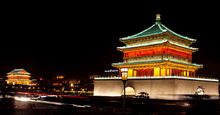 抗战时期河南等地失守，大批难民沿陇海路涌入西安，主要集中在火车站和尚仁路（今解放路）一带。尚仁路迅速发展成为新的商业区，西安城内的商业重心也开始集中到了城市的东部。 在中共长征之后，陕北地区成了苏区，西安成为国民党的重要前线，民国25年( 1936年) 12月12日在此发生了西安事变。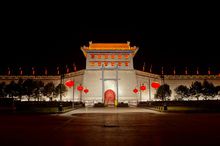 民国33年（1944年）9月1日，西安市政府正式成立，为陕西省辖市。民国36年( 1947年) 8月1日，西安市升格为国民政府行政院直辖市，为全国12个院辖市之一。1949年5月20日，西安解放，属陕甘宁边区辖市。1950年改由西北军政委员会领导，1953年1月27日西北军政委员会改为西北行政委员会管辖，西安市属西北行政委员会。1953年3月12日，改为中央直辖市，为全国12个中央直辖市之一；1954年6月19日改为省辖市。建都朝代10朝说：西周（前363年）、秦（统一后15年）、西汉（前202年）、前赵（11年）、前秦（33年）、后秦（34年）、西魏（22年）、北周（25年）、隋（38年）、唐（273年）。 [27] 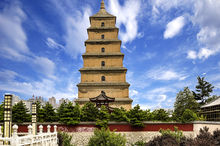 11朝说：在10朝的基础上加上王莽建立的新朝（前15年）。12朝说：在11朝的基础上加上西晋（愍帝4年）。13朝说：西周（约300年）、西汉（210年）、新朝（15年）、东汉（献帝6年）沧桑大雁塔西晋（愍帝）、前赵（11年）、前秦（33年）、后秦（34年）、西魏（22年）、北周（25年）、隋（38年）、唐（273年）等13个王朝在西安建都。13朝是公认的建朝数。14朝说：有两种情形：①在13朝的基础上加上大夏王朝；②在13朝基础上加上武则天建立的武周（15年）。16朝说：在13朝的基础上加上西汉末年由刘玄建立的更始政权、由樊崇刘盆子建立的赤眉政权和黄巢建立的大齐。17朝说：有两种情形：①在14朝第1种情形的基础上加上武周，大齐和李自成建立的大顺；②在13朝的基础上加上更始政权、赤眉政权、大齐和的大顺。西安市行政区划地理环境西安市位于渭河流域中部关中盆地，东经107.40度～109.49度和北纬33.42度～34.45度之间，北临渭河和黄土高原，南邻秦岭。东以零河和灞源山地为界，与华县、渭南市、商州市、洛南县相接；西以太白山地及青化黄土台塬为界，与眉县、太白县接壤；南至北秦岭主脊，与佛坪县、宁陕县、柞水县分界；北至渭河，东北跨渭河，与咸阳市区、杨凌区和三原、泾阳、兴平、武功、扶风、富平等县（市）相邻。辖境东西长约204公里，南北宽约116公里。截至2016年，西安面积9983平方公里，其中市区面积1066平方公里。附件：入住须知入住时，请带队领导领取钥匙分发给各位学员，学员们请保管好各自房间钥匙，检查房间内设施（卫浴设备、床上用品等）是否损坏、缺少并及时告知服务总台，以免退房时发生不必要的麻烦。出入房间请随手关门并把门窗锁好，不要随便开门或者让陌生人进入房间以免上当受骗。贵重物品、现金等应随身携带，切勿随意乱放。为了您的健康和安全，请勿在床上抽烟，使用热水器时请打开窗户通风。公众场合请勿大声喧哗，大声叫喊同伴，以免影响他人休息。培训结束后统一退房。退房前，请检查你携带的行李物品，特别注意你的证件和贵重物品，房间内配备的物品均不能携带。学员笔记西北大学继续教育学院工作人员名单西北大学继续教育学院工作人员名单西北大学继续教育学院工作人员名单姓名电话分管区域涂少军183 0295 5825北京市和苏州市张涵浩177 9165 3696山西省张爱爱187 0043 0439海南省王  丹155 9185 0606吉林省延安干部培训学院枣园分院延安干部培训学院枣园分院延安干部培训学院枣园分院姓名电话分管区域宋欢瑞152 0911 1887北京市齐  欢159 9110 1171海南省巩  航138 9213 5109吉林省张  渊183 9113 9664山西省李小雨138 2015 5523苏州市序 号姓 名性 别工作单位及职务联系方式1范安龙男山西省侨联副主席130380043882张志龙男山西省侨联党组成员、办公室主任199034672163张佳栋男山西省侨联办公室主任科员186355955674崔新颖女山西省侨联办公室主任科员133634398315郝  强男山西省侨联海外联谊部主任科员138346835666韩明明男省人大民宗侨外委外事处副处长138346231457元  文男山西省直工委团工委副书记135035101638魏建庭男太原市侨联党组副书记、提名主席139341406169赵雪梅女太原市迎泽区侨联负责人、提名主席1390341720610杨建敏男太原市杏花岭区侨联负责人、提名主席1351360335911吕效文女太原市万柏林区侨联秘书长1383454373712王霖峰女太原市万柏林区西山杜儿坪街办副主任1553515384913李效萍女太原市万柏林区神堂沟街道西峪社区1393414123514赵文婷女大同市侨联办公室科员1573529339115马艳芳女阳泉市侨联办公室科员1345331059916范利丽女长治市侨联副主任科员1345357977817张烨铌女长治市侨联公益岗1593589414018赵艳青女长治市襄垣县侨联主席1301536372919秦建孝男中共壶关县委统战部副部长1301536900220侯素娟女中共壶关县委统战部科员1873557111721蒋  艳女中共长子县委统战部侨联办公室科员1863551524922王晋萍女晋城市侨联副主席1359335934523刘  栋男晋城市侨联办公室主任1370056288824张晋生男晋城市太行日报社（晋城市侨联副主席）1863565638225燕云泽男晋城市阳城县侨联主席1350976599326赵竹青女晋城市泽州县侨联副主席1370356009927武书林男晋城市沁水县委统战部常务副部长1370356716028牛芳凯男晋城市沁水县侨联主席1383565185329黄显华男朔州市委统战部副部长、宗教局长、侨办主任1538349001030张  宽男朔州市侨联办公室主任1370350001531张  玮男 忻州市侨联党组书记1393500870632赵宇彤男五寨县县委常委、组织部长、统战部长1383503146133张永祥男中共五寨县委统战部    副部长1883508366634高志琴女忻州市五寨县工商联主任科员1530350310735梁利军男岢岚县委统战部部长1390350645636高存峰男代县县委统战部常务副部长1309767596737张素兰女五台县委统战部副部长1359323849938白灵梅女五台县委统战部办公室主任1338350253139米辰亮男忻府区委统战部副部长1360350031340霍瑞龙男定襄县侨联主席1393506797941李永胖男神池县委统战部常务副部长1383504616142郑鹏翔男神池县委统战部办公室主任1863464440243刘志华女原平市委统战部办公室主任1399412835244赵慧琴女原平市委统战部 副主任科员1383502210845刘萍则女吕梁市侨联办公室主任1393585680646任  慧女吕梁市汾阳市侨联主席1399480565947王阿家女临汾市侨联主席1350357138348刘玉江男临汾市尧都区委统战部副部长1336357536649程英红女运城学院统战部长1399499927250陈  颖女运城市闻喜县侨联主席1393594301351文志标男运城夏县县委统战部副部长1393590687752任  鹏男山西传媒学院党委统战部科长1893510361853孙成竹男晋中市侨联党组书记1370055887854侯茉莉女介休德兴隆煤炭气化有限公司财务总监1332754381255张  峰男晋中市榆次区侨联书记15303443717第一组（15人）第一组（15人）第一组（15人）第一组（15人）第一组（15人）第一组（15人）序号姓名性别单位名称（全称）职务联系方式1陈香林女吉林省归国华侨联合会党组书记、主席2孙志华女吉林省归国华侨联合会基层组织建设部调研员130868975663鹿丽静女吉林省华侨事务信息中心干部137043688214沈  慧女吉林省华侨事务信息中心干部139448954825陈  明男吉林省华侨事务信息中心干部189467528106刘广胜男吉林省归国华侨联合会干事189043172227杨凤霞女长春市朝阳区归国华侨联合会常务副主席133215870908徐立刚男吉林市归国华侨联合会主任科员138432118919冯德军男蛟河市归国华侨联合会主席1594794319810刘  莹女磐石市归国华侨联合会副主席1514433226811李吉华女敦化市归国华侨联合会主席1584338881912宋成武男和龙市归国华侨联合会主席1384434758713秦玉明男图们市归国华侨联合会副主席1564332373214高  宇女珲春市归国华侨联合会办公室主任1884437111915周  迪男四平市归国华侨联合会科员15144662299第二组（16人）第二组（16人）第二组（16人）第二组（16人）第二组（16人）第二组（16人）16张  岩男通化市归国华侨联合会秘书长1594356066617李在旭男辉南县归国华侨联合会主 席1504456060718潘广俊男通化县归国华侨联合会主席1390445120019于守成男柳河县归国华侨联合会基层组织建设科科长1384455637220周东华女集安市归国华侨联合会副主席1862653101721孙  甜女集安市归国华侨联合会基层组织建设科科长1389451197822张守业男白城市归国华侨联合会主席1380436020823孙宝玉男白城市归国华侨联合会科员1862676108524许  霞女辽源市归国华侨联合会主席1870437559925王维晶女松原市归国华侨联合会干事1361448589026田宪奎男前郭尔罗斯蒙古族自治县归国华侨联合会党组书记1594885909827韩  旭男扶余市归国华侨联合会主席1394389947728吕国强男白山市归国华侨联合会秘书长1864390105529刘学健男长白朝鲜族自治县归国华侨联合会主席1332149827330黎明怀男公主岭市统战部（负责侨联工作）副部长1350435688831罗  爽女吉林大学党委统战部（负责侨联工作）办公室主任15844000377序号姓名性别单位及职务联系方式备注班  委  名  单(6名)班  委  名  单(6名)班  委  名  单(6名)班  委  名  单(6名)班  委  名  单(6名)班  委  名  单(6名)1莫  洪男海南省侨联外联部部长13307625958班长2陈  立男海南省澄迈县侨联主席15008000899副班长3林道程男海南省侨联外联部主任科员13976660868纪律委员4王家忠男海南师范大学侨联秘书长15248954066学习委员5周桂兰女海南省农垦归国华侨联合会副主席13976907153生活委员6曾海声男南华时刊总编辑13907565885宣传委员工  作  人  员（2名）工  作  人  员（2名）工  作  人  员（2名）工  作  人  员（2名）工  作  人  员（2名）工  作  人  员（2名）1吴  强男海南省侨联宣法部副主任科员13807636620一组副组长2李树炬男海南省侨联办公室主任科员18689565123二组副组长学  员  名  单（第一组18名）学  员  名  单（第一组18名）学  员  名  单（第一组18名）学  员  名  单（第一组18名）学  员  名  单（第一组18名）学  员  名  单（第一组18名）1吴元戎男海口市归国华侨联合会宣经部副主任科员18308905650组长2吴  强男海南省侨联宣法部副主任科员13807636620副组长3莫  洪男海南省侨联外联部部长133076259584曾海声男南华时刊总编辑139075658855王家忠男海南师范大学侨联秘书长152489540666史丽萍女海口市归国华侨联合会办公室科员136989654937郑  保男海口市龙华区归国华侨联合会秘书长133220097388陈其兴男海口市美兰区三江镇人民政府139767388859林  波男海口市秀英区归国华侨联合会主席1897607175310杜世美男海口市琼山区归国华侨联合会副主席1300500913611韩  苗女海口市琼山区侨联兼职副主席1330766211012黄少萍女海口市琼山区侨联常委1332201016813陈德民男海口市琼山区大坡镇东昌居侨联主席1387632119014云  壮男海口市琼山区三门坡镇红明居居民委员会侨联主席1333750539315符至怡女海口市琼山区府城街道办事处侨联负责人1520365699716王照仁男海南省海口市秀英区长流镇人大主任1387676977017黎德山男海口市秀英区海秀镇人民政府副主任科员1387608702018吴淑爱男海口市秀英区石山镇人民政府副主任科员13034908867学 员 名 单（第二组19名）学 员 名 单（第二组19名）学 员 名 单（第二组19名）学 员 名 单（第二组19名）学 员 名 单（第二组19名）学 员 名 单（第二组19名）19曾润光男琼中县归国华侨联合会主席13876399633组长20李树炬男海南省侨联办公室主任科员18689565123副组长21陈  立男海南省澄迈县侨联主席1500800089922周桂兰女海南省农垦归国华侨联合会副主席1397690715323王家华女三亚市归国华侨联合会主任科员1397619106924张钜铮男三亚市归国华侨联合会副主任科员1897601681525李  阳男三亚市归国华侨联合会科员1397619983526符英兰女文昌市归国华侨联合会副主任科员1397656128027黄循文男文昌市会文镇人民政府主任科员1397681509828冯学燕女万宁市归国华侨联合会科员1337987080529吴明春男万宁市北大镇东兴居居民委员会书记、居长1387623311030黄日平男万宁市兴隆华侨农场侨联副主席1387623838231陈玉君男儋州市归国华侨联合会维权与外联部 副部长1387625814832邱铄淇女澄迈县归国华侨联合会科员1888995208733林方秀男昌江黎族自治县归国华侨联合会副主席1868993896634邱永红女白沙黎族自治县归国华侨联合会秘书长1397614432935张朝雄男定安县黄竹镇南海居居民委员会1319898696736李树林男五指山市归国华侨联合会副主席1397620689637林道程男海南省侨联外联部主任科员13976660868序号姓名性别民族工作单位及职务手机一组  组长：刘哲  13501389000一组  组长：刘哲  13501389000一组  组长：刘哲  13501389000一组  组长：刘哲  13501389000一组  组长：刘哲  13501389000一组  组长：刘哲  135013890001曾  旭女汉北京市朝阳区侨联党组书记、主席135010538532杨碧君女汉北京市朝阳区侨联常委、教育研究中心主任136992023063吴宏武男汉北京市朝阳区侨联常委、致公党顺义区委主委135010173554张路洁男汉北京市朝阳区侨联副主席、北京京纸集团有限公司办公室主任139010639195张  璐女汉北京市朝阳区侨联副秘书长、办公室主任189100500166贾  岩 女满北京市朝阳区侨联委员、望京街道侨联主席136012966467王  南女汉北京市朝阳区侨联委员、东湖街道侨联主席138110705888段艳青女汉北京市朝阳区东湖街道办事处副主任科员136012859059刘  哲男汉北京市朝阳区侨联青年委员会副会长1350138900010封跃平男汉北京市朝阳区侨联青年委员会秘书长、京师律所侨联主席13716762288二组   组长：魏鹰   13811930649二组   组长：魏鹰   13811930649二组   组长：魏鹰   13811930649二组   组长：魏鹰   13811930649二组   组长：魏鹰   13811930649二组   组长：魏鹰   1381193064911关刚振男汉北京市朝阳区政协专委会工作三室副主任1881007397112宋德宽男汉北京市朝阳区委办公室副调研员1380126559513安果丽女汉北京市朝阳区司法局副局长1361139643614明宝萍女汉北京市朝阳区红十字会副会长兼秘书长1367112014615冻小林男汉北京市朝阳区酒仙桥街道办事处调研员、工委副书记1360110435216郝  凯男汉北京市朝阳区团结湖街道工委副书记1391012796017李海林男汉北京市朝阳区统计局副调研员1861812871118彭  阳男汉北京市朝阳区十八里店地区办事处副调研员1890122018819魏  鹰女汉北京市国家安全局朝阳分局主任科员1381193064920于海英女汉北京市国家安全局朝阳分局主任科员18600276120三组  组长：陈新霞   18618107411三组  组长：陈新霞   18618107411三组  组长：陈新霞   18618107411三组  组长：陈新霞   18618107411三组  组长：陈新霞   18618107411三组  组长：陈新霞   1861810741121刘  莹女汉北京市朝阳区外事办公室副调研员1352182512822高  峰女汉北京市朝阳区教委统宣科科长1369315869623周  玲女汉北京市朝阳规划艺术馆行政主管1352101217824陈新霞女汉北京市朝阳区劲松街道主任科员1861810741125王志新男汉中共北京市朝阳区委统战部办公室副主任科员1831057598826杨粤宁男汉北京市朝阳区侨联科员1391187628127曹荣贵男汉北京市朝阳区麦子店街道主任科员1871012686528高国发男汉北京市朝阳区委编办机构编制管理二科副科长（主任科员）1332117519029张微波女汉北京市朝阳区委编办编外科主任科员1367107585330丁秀兰女汉北京市朝阳区亚运村街道办事处行政办科长13311357050四组 组长：杜晓丽  15910658809四组 组长：杜晓丽  15910658809四组 组长：杜晓丽  15910658809四组 组长：杜晓丽  15910658809四组 组长：杜晓丽  15910658809四组 组长：杜晓丽  1591065880931李  红男汉北京市朝阳区国资委群团办主任1391126451832郑大伟 男汉北京市朝阳区奥运村街道组织科科员1381157996133李春雷男汉北京798艺术区管理委员会综合协调办公室主任1861216656034贾雪君男满奥林匹克公园管理委员会城管大队一执法队副队长1391110131635刘艾菁女汉北京市朝阳区八里庄街道办事处民政科长1360128772136周  芳女汉北京市朝阳区金融服务办公室副科长1381183361737赵  欢女满北京市朝阳区三间房地区办事处社会事务管理科科长1381050510338朱  琳女汉北京市朝阳区和平街街道办事处副科长1348868566339杜晓丽女汉北京市朝阳区委党校办公室副主任科员1591065880940樊荣荣女汉北京市朝阳区机关后勤服务中心科员15801294560五组  组长：周建奎   13661289160五组  组长：周建奎   13661289160五组  组长：周建奎   13661289160五组  组长：周建奎   13661289160五组  组长：周建奎   13661289160五组  组长：周建奎   1366128916041李  晟男汉北京市朝阳区侨联常委、北京华力必维科技股份有限公司总经理1360116464042谢  宾男满北京市朝阳区侨联主任科员1890118898343王晚杰女汉北京市朝阳区侨联委员、中石化工程建设有限公司高级工程师1352224785744武继英女汉北京市朝阳区侨联委员、建外街道侨联主席1391078358845巩建国男蒙古北京市朝阳区委区直属机关工委组织科副主任科员1369305326346周建奎男汉北京市朝阳区侨联干部1366128916047王  蕾女汉北京市朝阳区体育局组织人事科科员1348865847848徐  曼女汉北京市朝阳区六里屯街道办事处组宣科科员1340116062349王永志男汉北京市朝阳区老干部局科员1861114793850赵宏伟男汉中关村科技园区朝阳园管理委员会组织人事处副主任科员18910023342序号姓名性别工作单位、职务办公电话/手机1黄  霞女张家港市侨联副主席139622177012殷丽洁女张家港市侨联秘书长131151121693张 萍女常熟市侨联副主任科员52887323136015798984周  燕 女太仓市侨联副主席186062231315汤志轩男昆山市侨办副主任36852969189062600036彭再升男昆山市侨联秘书长57553540135849078437张白玉男吴江区侨联办公室主任63981589185015506668杨  丹女吴江区侨联办公室科员63981580180062006699邱承成男吴中区木渎镇统战办干事1386256066010帅  骊女姑苏区侨联副主任科员1391317925811陆海平男姑苏区金阊街道侨务干事1396216808012蒋伟荣男姑苏区沧浪街道侨务干事1333800192513章小英女苏州工业园区侨联主席666811031396251301014张国保男苏州大学党委统战部侨联干事675057931801361914615王  坚男苏州科技大学侨联主席684184211896212095816王艳辉女沙洲职业工学院侨联主席1392198181817凌  云女苏州市侨联党组成员、副主席652389551386208113918周  红女苏州市侨联办公室主任652263351300451009619林  艳女苏州市侨联联络部部长652500531386216074620胡四海男苏州市侨联办公室主任科员652263101377195570621潘跃进男苏州市侨联办公室工作人员6522100013057419808时  间时  间内  容出席领导及主讲人职  务（或简介）地  点第一天6月17日星期一全 天学员报到西北大学宾馆大堂第一天6月17日星期一19:30-20:30预备会全体干部学员及工作人员西北大学华侨学院多功能厅第二天6月18日星期二8:30-8:45合  影姚林楠陈香林高俊峰范安龙莫  洪曾  旭凌  云王尧宇叶培哲中国侨联组织人事部部长、直属机关党委副书记兼干部培训中心主任吉林省侨联党组书记、主席陕西省侨联党组成员、副主席山西省侨联副主席海南省侨联外联部部长北京市朝阳区侨联党组书记、主席苏州市侨联党组成员、副主席西北大学党委常委、副校长西北大学继续教育学院院长西北大学华侨学院宾馆草坪第二天6月18日星期二8:45-9:20开班仪式姚林楠陈香林高俊峰范安龙莫  洪曾  旭凌  云王尧宇叶培哲中国侨联组织人事部部长、直属机关党委副书记兼干部培训中心主任吉林省侨联党组书记、主席陕西省侨联党组成员、副主席山西省侨联副主席海南省侨联外联部部长北京市朝阳区侨联党组书记、主席苏州市侨联党组成员、副主席西北大学党委常委、副校长西北大学继续教育学院院长西北大学华侨学院多功能厅第二天6月18日星期二9:30-11:30专题教学：陕西侨情与侨务工作介绍高俊峰陕西省侨联党组成员、副主席西北大学华侨学院多功能厅第二天6月18日星期二14:00-17:00专题教学：习近平关于加强改进统战工作的重要思想解永强教授，陕西社会主义学院教研室主任《陕西社会主义学院学报》主编西北大学华侨学院多功能厅第三天6月19日星期三8:30-11:00专题教学：深入学习贯彻习近平总书记侨务工作重要论述  努力建设高素专业化侨联干部队伍隋  军中国侨联党组副书记、副主席西北大学华侨学院多功能厅第三天6月19日星期三14:00-17:00专题教学：牢记初心使命，努力做好新时代侨务工作王元琪西北大学马克思主义学院教授研究生导师西北大学华侨学院多功能厅第四天6月20日星期四8:30-11:30专题教学：侨务工作者精神沃土与文化牵绊肖云儒肖云儒，著名文化学者、书法家、教授，研究员。享受国务院政府特殊津贴突出贡献专家，陕西省文联副主席，陕西省有突出贡献专家，陕西省德艺双馨艺术家。国家有突出贡献专家，享受国务院特殊津贴。兼任中国西部文艺研究会会长。被聘任为西安交通大学、西北大学、陕西师范大学、西安建筑科技大学等七所大学的教授和研究生导师。西北大学华侨学院多功能厅第四天6月20日星期四14:00-17:00现场教学：凝聚侨心-探寻中华文明陕西省历史博物馆西北大学13:30北门出发第五天6月21日星期五8:30-11:30专题教学：大秦帝国的崛起与衰亡徐卫民教授，博士生导师。先后主持国家社科基金、教育部基金等项目。主要从事秦汉历史和考古、历史地理、文化遗产等的研究。西北大学华侨学院多功能厅第五天6月21日星期五14:00-15:30专题教学：陕西省侨联信息化建设经验推介会庞雄昌陕西省侨联联络信息部西北大学华侨学院多功能厅第五天6月21日星期五15:30-17:00现场教学西北大学博物馆西北大学15:20北门集合第六天6月22日星期六全  天小组讨论西北大学华侨学院多功能厅第七天6月23日星期日7:00-11:30前往延安西北大学北门6:40集合乘坐大巴车  第七天6月23日星期日14:00-16:20现场讲解：宝塔山中江酒店13:50门前集合第七天6月23日星期日14:00-16:20激情教学：宝塔山连着天安门中江酒店13:50门前集合第七天6月23日星期日16:30-17:30现场讲解：延安革命纪念馆延安市委领导中江酒店16:00 门前集合第七天6月23日星期日16:30-17:30现场讲解：王家坪革命旧址中江酒店16:00 门前集合第七天6月23日星期日19:30-20:40大型红色历史实景教育课《红秀延安》注：北京市朝阳区侨联不参与此活动中江酒店19:00门前集合第八天6月24日星期一8:30-11:30现场教学：红色经典---梁家河梁家河村容村貌知青旧居--知青时期的延安精神午餐后12:00集合返回延安第八天6月24日星期一14:30-15:10专题教学：介绍延安经济社会发展情况李春鸽延安市委常委、统战部部长延安隆华培训基地三楼多功能厅第八天6月24日星期一15:10-17:30专题教学：《延安精神及其当代价值》赵耀宏教授，中国延安干部学院副院长延安隆华培训基地三楼多功能厅第九天6月25日星期二8:30-11:30现场教学：杨家岭革命旧址--         延安时期水乳交融的党群干群关系枣园革命旧址--窑洞里有马列主义中江酒店8:10门前集合第九天6月25日星期二14:00-15:30工作经验交流延安隆华培训基地三楼多功能厅第九天6月25日星期二15:45-16:30结业仪式赵珊珊陈香林高俊峰范安龙刘润生莫  洪曾  旭凌  云叶培哲刘  宁中国侨联组织人事部副部长吉林省侨联党组书记、主席陕西省侨联党组成员、副主席山西省侨联副主席陕西省侨联副主席、延安市侨联主席海南省侨联外联部部长北京市朝阳区侨联党组书记、主席苏州市侨联党组成员、副主席西北大学继续教育学院院长延安干部培训学院副院长、枣园分院院长延安隆华培训基地三楼多功能厅第十天6月26日星期三全  天返  程：延安返程大巴送至西安机场类别名称面积（平方公里）政府驻地邮政编码行政区未央区264.41张家堡街道710000行政区新城区30.13西一路街道710000行政区碑林区23.37张家村街道710000行政区莲湖区38.32北院门街道710000行政区灞桥区324.50纺织城街道710000行政区雁塔区151.44小寨路街道710000行政区阎良区244.55凤凰路街道710089行政区临潼区915.97骊山街道710600行政区长安区1588.53韦曲街道710100行政区高陵区285.03鹿苑街道710200行政区鄠邑区1279.42甘亭街道710300行政区蓝田县2005.95蓝关街道710500行政区周至县2945.20二曲街道710400合计11个市辖区、2个县10108注：2018年11月，雁塔区、长安区、鄠邑区10个镇（街）移交西安高新区托管。 [37]注：2018年11月，雁塔区、长安区、鄠邑区10个镇（街）移交西安高新区托管。 [37]功能区西咸新区644.56注：2017年，西安代管西咸新区。咸阳15个乡镇街道，总面积644.56平方公里被托管。 [31]  [34]注：2017年，西安代管西咸新区。咸阳15个乡镇街道，总面积644.56平方公里被托管。 [31]  [34]